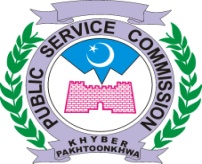 INTERVIEW PROGRAMME FOR THE MONTH OF AUGUST, 2019PANEL – I(Continued…)PANEL – II(Continued…)PANEL – III(Continued…)PANEL – IV(Continued…)PANEL – V(Continued…)DIRECTOR RECRUITMENTAUGUST, 2019AUGUST, 2019AUGUST, 2019AUGUST, 2019AUGUST, 2019TimeNo. of Post(s)Nomenclature of Post(s)Advt. No.CandidatesDealing Suptt.MTWTHFTimeNo. of Post(s)Nomenclature of Post(s)Advt. No.CandidatesDealing Suptt.---010210:00786Medical Officers in Health Department. (BPS-17)05/2018S.No.41(a, b, c & d)18 daily10 on FridayTanveer Musharraf05060708-10:00786Medical Officers in Health Department. (BPS-17)05/2018S.No.41(a, b, c & d)18 daily10 on FridayTanveer Musharraf192021222310:00786Medical Officers in Health Department. (BPS-17)05/2018S.No.41(a, b, c & d)18 daily10 on FridayTanveer Musharraf262728293010:00786Medical Officers in Health Department. (BPS-17)05/2018S.No.41(a, b, c & d)18 daily10 on FridayTanveer MusharrafAUGUST, 2019AUGUST, 2019AUGUST, 2019AUGUST, 2019AUGUST, 2019TimeNo. of Post(s)Nomenclature of Post(s)Advt. No.CandidatesDealing Suptt.MTWTHFTimeNo. of Post(s)Nomenclature of Post(s)Advt. No.CandidatesDealing Suptt.---010210:00786Medical Officers in Health Department. (BPS-17)05/2018S.No.41(a, b, c & d)18 daily10 on FridayTanveer Musharraf05060708-10:00786Medical Officers in Health Department. (BPS-17)05/2018S.No.41(a, b, c & d)18 daily10 on FridayTanveer Musharraf192021222310:00786Medical Officers in Health Department. (BPS-17)05/2018S.No.41(a, b, c & d)18 daily10 on FridayTanveer Musharraf262728293010:00786Medical Officers in Health Department. (BPS-17)05/2018S.No.41(a, b, c & d)18 daily10 on FridayTanveer MusharrafAUGUST, 2019AUGUST, 2019AUGUST, 2019AUGUST, 2019AUGUST, 2019TimeNo. of Post(s)Nomenclature of Post(s)Advt. No.CandidatesDealing Suptt.MTWTHFTimeNo. of Post(s)Nomenclature of Post(s)Advt. No.CandidatesDealing Suptt.---010210:00786Medical Officers in Health Department. (BPS-17)05/2018S.No.41(a, b, c & d)18 daily10 on FridayTanveer Musharraf05060708-10:00786Medical Officers in Health Department. (BPS-17)05/2018S.No.41(a, b, c & d)18 daily10 on FridayTanveer Musharraf192021222310:00786Medical Officers in Health Department. (BPS-17)05/2018S.No.41(a, b, c & d)18 daily10 on FridayTanveer Musharraf262728293010:00786Medical Officers in Health Department. (BPS-17)05/2018S.No.41(a, b, c & d)18 daily10 on FridayTanveer MusharrafAUGUST, 2019AUGUST, 2019AUGUST, 2019AUGUST, 2019AUGUST, 2019TimeNo. of Post(s)Nomenclature of Post(s)Advt. No.CandidatesDealing Suptt.MTWTHFTimeNo. of Post(s)Nomenclature of Post(s)Advt. No.CandidatesDealing Suptt.---010210:00786Medical Officers in Health Department. (BPS-17)05/2018S.No.41(a, b, c & d)18 daily10 on FridayTanveer Musharraf05060708-10:00786Medical Officers in Health Department. (BPS-17)05/2018S.No.41(a, b, c & d)18 daily10 on FridayTanveer Musharraf192021222310:00786Medical Officers in Health Department. (BPS-17)05/2018S.No.41(a, b, c & d)18 daily10 on FridayTanveer Musharraf262728293010:00786Medical Officers in Health Department. (BPS-17)05/2018S.No.41(a, b, c & d)18 daily10 on FridayTanveer MusharrafAUGUST, 2019AUGUST, 2019AUGUST, 2019AUGUST, 2019AUGUST, 2019TimeNo. of Post(s)Nomenclature of Post(s)Advt. No.CandidatesDealing Suptt.MTWTHFTimeNo. of Post(s)Nomenclature of Post(s)Advt. No.CandidatesDealing Suptt.---010210:00786Medical Officers in Health Department. (BPS-17)05/2018S.No.41(a, b, c & d)18 daily10 on FridayTanveer Musharraf05060708-10:00786Medical Officers in Health Department. (BPS-17)05/2018S.No.41(a, b, c & d)18 daily10 on FridayTanveer Musharraf192021222310:00786Medical Officers in Health Department. (BPS-17)05/2018S.No.41(a, b, c & d)18 daily10 on FridayTanveer Musharraf262728293010:00786Medical Officers in Health Department. (BPS-17)05/2018S.No.41(a, b, c & d)18 daily10 on FridayTanveer Musharraf